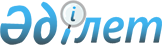 О внесении изменений и дополнений в постановление Правления Агентства Республики Казахстан по регулированию и надзору финансового рынка и финансовых организаций от 25 марта 2006 года N 75 "Об утверждении формы отчета об итогах размещения паев паевого инвестиционного фонда"
					
			Утративший силу
			
			
		
					Постановление Правления Агентства Республики Казахстан по регулированию и надзору финансового рынка и финансовых организаций от 11 декабря 2006 года N 287. Зарегистрировано в Министерстве юстиции Республики Казахстан 12 января 2007 года N 4509. Утратило силу постановлением Правления Национального Банка Республики Казахстан от 30 мая 2016 года № 130

      Сноска. Утратило силу постановлением Правления Национального Банка РК от 30.05.2016 № 130 (вводится в действие по истечении десяти календарных дней после дня его первого официального опубликования).      В целях совершенствования нормативных правовых актов, регулирующих деятельность инвестиционных фондов, Правление Агентства Республики Казахстан по регулированию и надзору финансового рынка и финансовых организаций (далее - Агентство)  ПОСТАНОВЛЯЕТ: 

      1. Внести в  постановление Правления Агентства от 25 марта 2006 года N 75 "Об утверждении формы отчета об итогах размещения паев паевого инвестиционного фонда" (зарегистрированное в Реестре государственной регистрации нормативных правовых актов под N 4201), следующие изменения и дополнения: 

      первое предложение пункта 2 изложить в следующей редакции: 

      "Отчет об итогах размещения паев паевого инвестиционного фонда представляется на бумажном носителе в двух экземплярах (на государственном и русском языках) и на электронном носителе в формате Аcrobat Reader (без сведений о собственниках паев паевого инвестиционного фонда) с заявлением о рассмотрении отчета об итогах размещения паев."; 

      в приложении 1: 

      в Отчете об итогах размещения паев паевого инвестиционного фонда: 

      в пункте 10: 

      дополнить подпунктом 1-1) следующего содержания: 

      "1-1) даты начала и окончания периода размещения паев паевого инвестиционного фонда 

_______________________________________________________________ 

_______________________________________________________________"; 

      подпункт 2) дополнить словами ", с учетом ранее размещенных паев"; 

      подпункт 3) изложить в следующей редакции: 

      "3) сумма денег, поступившая в оплату паев паевого инвестиционного фонда в отчетном периоде, подтвержденная справкой кастодиана о поступлении денег в оплату паев, размещенных в отчетном периоде 

_______________________________________________________________ 

_______________________________________________________________ 

_____________________________________________________________"; 

      в пункте 11: 

      абзац первый изложить в следующей редакции: 

      "11. Сведения о собственниках паев паевого инвестиционного фонда в разрезе каждого собственника, приобретших паи у управляющей компании в отчетном периоде:"; 

      во втором столбце таблицы слова "с указанием его фактического местонахождения" исключить; 

      второе предложение пункта 12 изложить в следующей редакции: 

      "Каждый экземпляр отчета прошивается с копиями выписки регистратора с лицевого счета паевого инвестиционного фонда по учету размещенных паев и справкой кастодиана о подтверждении поступления денег в оплату паев, размещенных в отчетном периоде, составленные на дату окончания отчетного периода и скрепляется бумажной пломбой, наклеенной на узел прошивки и частично на лист.". 

      2. Настоящее постановление вводится в действие по истечении четырнадцати дней со дня его государственной регистрации в Министерстве юстиции Республики Казахстан. 

      3. Департаменту надзора за субъектами рынка ценных бумаг и накопительными пенсионными фондами (Хаджиевой М.Ж.): 

      1) совместно с Юридическим департаментом (Байсынов М.Б.) принять меры к государственной регистрации в Министерстве юстиции Республики Казахстан настоящего постановления; 

      2) в десятидневный срок со дня государственной регистрации в Министерстве юстиции Республики Казахстан довести настоящее постановление до сведения заинтересованных подразделений Агентства, Объединения юридических лиц в форме ассоциации "Ассоциация финансистов Казахстана", организатора торгов. 

      4. Отделу международных отношений и связей с общественностью Агентства (Пернебаев Т.Ш.) принять меры к публикации настоящего постановления в средствах массовой информации Республики Казахстан. 

      5. Контроль за исполнением настоящего постановления возложить на заместителя Председателя Агентства Бахмутову Е.Л.       Председатель 
					© 2012. РГП на ПХВ «Институт законодательства и правовой информации Республики Казахстан» Министерства юстиции Республики Казахстан
				